Olá,Na proposta de hoje, iremos realizar um experimento de misturas. O objetivo desse experimento é observar e analisar o comportamento das substâncias que misturamos com a água. Por isso, leia atentamente toda a atividade antes de iniciá-la.Caso você não possua em sua casa algumas das substâncias listadas na lista de materiais, pode deixar de fazer a mistura. Algumas substâncias são listadas com opções de substituição.Lembre-se, ao realizar o experimento, tome cuidado para seguir corretamente as quantidades indicadas. Além disso, limpe seu local de trabalho depois de realizar o experimento.AttProf. Johann*			*			*PropostaLista de materiais:Açúcar;Sal;Farinha (ou amido de milho, ou talco);Pimenta do reino (ou orégano, ou noz-moscada, ou páprica);Uma quinta substância de seu interesse;Cinco copos;Cinco colheres de café.Algo para identificar os copos (fita adesiva, um pedaço de folha de sulfite abaixo do copo)1. Identifique os copos com as letras de A a E.2. Preencha dois terços de cada copo com água.3. Usando uma colher para cada substância, coloque, sem misturar e usando, uma colher de açúcar no copo A, uma colher de sal no copo B, uma colher de farinha no copo C, e assim por diante. Observação 1: Tire duas fotos de cada copo como aparecem nos exemplos abaixo. Não se esqueça de identificar os copos, as misturas e a observação registrada.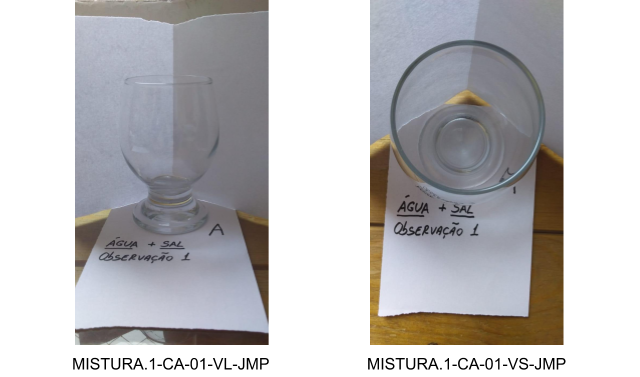 IMPORTANTE: ao salvar as fotos para envio, salve com os nomes baseados nas legendas acima onde CA significa copo A, 01 significa observação 1, VL significa visão lateral e VS significa visão superior. No final do nome do arquivo, não se esqueça de incluir suas iniciais como fiz acima.4. Antes de darmos continuidade ao experimento, vamos criar uma hipótese sobre o que pensamos que irá acontecer a partir de agora. Pergunta 1: Preencha a tabela abaixo descrevendo o que você acha que irá acontecer com a substância colocada na água em cada copo após mexermos com a colher.5. Usando a mesma colher usada anteriormente para cada copo, misture o conteúdo dos copos. Observação 2: Novamente, tire duas fotos de cada copo como aparecem nos exemplos abaixo. 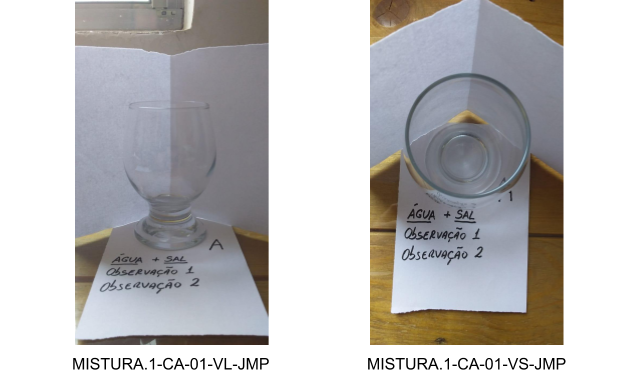 IMPORTANTE: ao salvar as fotos para envio, salve com os nomes baseados nas legendas acima onde CA significa copo A, 02 significa observação 2, VL significa visão lateral e VS significa visão superior. No final do nome do arquivo, não se esqueça de incluir suas iniciais como fiz acima.6. Usando um relógio, aguarde 5 min e repita suas observações para fazer uma terceira anotação. Observação 2: Por fim, tire duas fotos de cada copo como aparecem nos exemplos abaixo. 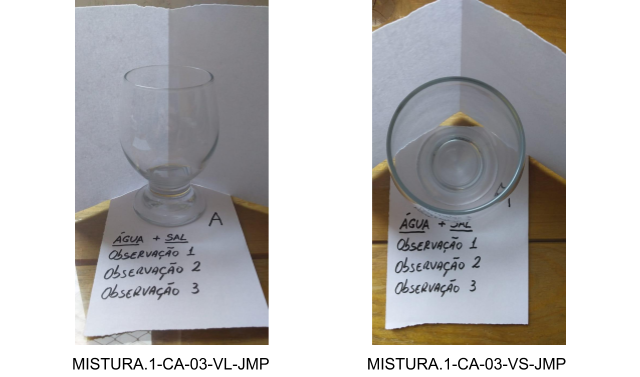 MISTURAS 1elaborada por Johann Portscheler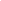 ATENÇÃOEsta atividade está sendo disponibilizada nos seguintes formatos:PDF: exclusivamente para visualização do documento original sem possiveis desconfigurações.DOC: com formatação adequada para edição no formato .doc e .docx no próprio computador (esse formato exige uma versão do programa Microsoft Word e que o arquivo seja salvo no computador e postado no Moodle).GOOGLE DOCS: através do link IEIJ-6A-MISTURAS-OL (esse formato exige que o documento seja copiado para o Google Drive do estudante e, após respondido, baixado em formato PDF e enviado pelo Moodle).CopoDescrição:Descrição:ABCDEINÍCIOTÉRMINOTOTALD.P.O.